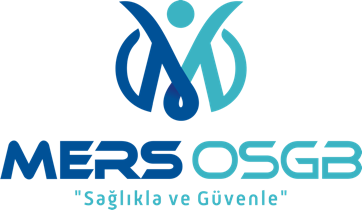 MOTOR BAKIM TALİMATIMOTOR BAKIM TALİMATIDoküman NoMERS-TL-ELK-352MOTOR BAKIM TALİMATIMOTOR BAKIM TALİMATIRev No / TarihiMOTOR BAKIM TALİMATIMOTOR BAKIM TALİMATIYürürlük Tarihi01.08.2019MOTOR BAKIM TALİMATIMOTOR BAKIM TALİMATISayfa No1/1       1. BİLEZİKLİ MOTORLARIN BAKIMIKilit sistemi talimatına uygun olarak emniyet tedbirlerini al.Motorun kömür kapaklarını aç.Motor kömürlerini göz ile kontrol et.,kömür yuvası seviyesinden 5 mm aşağı düşen kömürleri yenisi ile değiştir.Değiştirilmeyen kömürler kamçılarından tutarak kömür yuvası içerisinde hareket ettir. Sıkışan kömür varsa kömür yuvasını temizle ve kömürü değiştir.Motorun kömürlerinin bulunduğu bölme içerisinde biriken kömür tozlarını elektrik süpürgesi veya hava tabancası ile emdirerek dışarıya al.Bakım işleri bittikten sonra kömür kapaklarını kapat kilit sistemi yönergesine uygun olarak motoru devreye al.       2. SİNCAP KAFESLİ MOTORLARIN BAKIMIKilit sistemi talimatına uygun olarak emniyet tedbirlerinin al.Motor besleme kablolarını etiketleyerek sök.Motor sargıları arasında ve sargıların motor gövdesi ile kısa devreli olup olmadığını ölç.Motor yanık ise değiştir, sağlam ise motorun demontajını yap.Ön ve arka rulmanları mazot ile yıkayarak kontrollerini yap. Rulman boşlukları istenilen seviyenin üstünde ise rulmanları değiştir.Rotor milini ölç, boşluk var ise milin bakım ve onarımını yap.Motor kapaklarını rulman yataklarını kontrol et. Rulman yataklarında boşluk var ise kapakları değiştir.Rulman yatakları yağ hazneli ise rulmanlara yağ bas, değil ise orijinal rulman yağlı zift kapaklı rulman tak.Motor ayakları ve gövdesinin çatlak, kırık kontrolünü yap. Çatlak ve kırık var ise mekanik atelyede kaynak ettir.Gerekli sargı temizliklerini yaparak motoru montaj et.Motor uçlarını bağlayarak kilit sistemi yönergesine uygun olarak devreye al.        1. BİLEZİKLİ MOTORLARIN BAKIMIKilit sistemi talimatına uygun olarak emniyet tedbirlerini al.Motorun kömür kapaklarını aç.Motor kömürlerini göz ile kontrol et.,kömür yuvası seviyesinden 5 mm aşağı düşen kömürleri yenisi ile değiştir.Değiştirilmeyen kömürler kamçılarından tutarak kömür yuvası içerisinde hareket ettir. Sıkışan kömür varsa kömür yuvasını temizle ve kömürü değiştir.Motorun kömürlerinin bulunduğu bölme içerisinde biriken kömür tozlarını elektrik süpürgesi veya hava tabancası ile emdirerek dışarıya al.Bakım işleri bittikten sonra kömür kapaklarını kapat kilit sistemi yönergesine uygun olarak motoru devreye al.       2. SİNCAP KAFESLİ MOTORLARIN BAKIMIKilit sistemi talimatına uygun olarak emniyet tedbirlerinin al.Motor besleme kablolarını etiketleyerek sök.Motor sargıları arasında ve sargıların motor gövdesi ile kısa devreli olup olmadığını ölç.Motor yanık ise değiştir, sağlam ise motorun demontajını yap.Ön ve arka rulmanları mazot ile yıkayarak kontrollerini yap. Rulman boşlukları istenilen seviyenin üstünde ise rulmanları değiştir.Rotor milini ölç, boşluk var ise milin bakım ve onarımını yap.Motor kapaklarını rulman yataklarını kontrol et. Rulman yataklarında boşluk var ise kapakları değiştir.Rulman yatakları yağ hazneli ise rulmanlara yağ bas, değil ise orijinal rulman yağlı zift kapaklı rulman tak.Motor ayakları ve gövdesinin çatlak, kırık kontrolünü yap. Çatlak ve kırık var ise mekanik atelyede kaynak ettir.Gerekli sargı temizliklerini yaparak motoru montaj et.Motor uçlarını bağlayarak kilit sistemi yönergesine uygun olarak devreye al.        1. BİLEZİKLİ MOTORLARIN BAKIMIKilit sistemi talimatına uygun olarak emniyet tedbirlerini al.Motorun kömür kapaklarını aç.Motor kömürlerini göz ile kontrol et.,kömür yuvası seviyesinden 5 mm aşağı düşen kömürleri yenisi ile değiştir.Değiştirilmeyen kömürler kamçılarından tutarak kömür yuvası içerisinde hareket ettir. Sıkışan kömür varsa kömür yuvasını temizle ve kömürü değiştir.Motorun kömürlerinin bulunduğu bölme içerisinde biriken kömür tozlarını elektrik süpürgesi veya hava tabancası ile emdirerek dışarıya al.Bakım işleri bittikten sonra kömür kapaklarını kapat kilit sistemi yönergesine uygun olarak motoru devreye al.       2. SİNCAP KAFESLİ MOTORLARIN BAKIMIKilit sistemi talimatına uygun olarak emniyet tedbirlerinin al.Motor besleme kablolarını etiketleyerek sök.Motor sargıları arasında ve sargıların motor gövdesi ile kısa devreli olup olmadığını ölç.Motor yanık ise değiştir, sağlam ise motorun demontajını yap.Ön ve arka rulmanları mazot ile yıkayarak kontrollerini yap. Rulman boşlukları istenilen seviyenin üstünde ise rulmanları değiştir.Rotor milini ölç, boşluk var ise milin bakım ve onarımını yap.Motor kapaklarını rulman yataklarını kontrol et. Rulman yataklarında boşluk var ise kapakları değiştir.Rulman yatakları yağ hazneli ise rulmanlara yağ bas, değil ise orijinal rulman yağlı zift kapaklı rulman tak.Motor ayakları ve gövdesinin çatlak, kırık kontrolünü yap. Çatlak ve kırık var ise mekanik atelyede kaynak ettir.Gerekli sargı temizliklerini yaparak motoru montaj et.Motor uçlarını bağlayarak kilit sistemi yönergesine uygun olarak devreye al.        1. BİLEZİKLİ MOTORLARIN BAKIMIKilit sistemi talimatına uygun olarak emniyet tedbirlerini al.Motorun kömür kapaklarını aç.Motor kömürlerini göz ile kontrol et.,kömür yuvası seviyesinden 5 mm aşağı düşen kömürleri yenisi ile değiştir.Değiştirilmeyen kömürler kamçılarından tutarak kömür yuvası içerisinde hareket ettir. Sıkışan kömür varsa kömür yuvasını temizle ve kömürü değiştir.Motorun kömürlerinin bulunduğu bölme içerisinde biriken kömür tozlarını elektrik süpürgesi veya hava tabancası ile emdirerek dışarıya al.Bakım işleri bittikten sonra kömür kapaklarını kapat kilit sistemi yönergesine uygun olarak motoru devreye al.       2. SİNCAP KAFESLİ MOTORLARIN BAKIMIKilit sistemi talimatına uygun olarak emniyet tedbirlerinin al.Motor besleme kablolarını etiketleyerek sök.Motor sargıları arasında ve sargıların motor gövdesi ile kısa devreli olup olmadığını ölç.Motor yanık ise değiştir, sağlam ise motorun demontajını yap.Ön ve arka rulmanları mazot ile yıkayarak kontrollerini yap. Rulman boşlukları istenilen seviyenin üstünde ise rulmanları değiştir.Rotor milini ölç, boşluk var ise milin bakım ve onarımını yap.Motor kapaklarını rulman yataklarını kontrol et. Rulman yataklarında boşluk var ise kapakları değiştir.Rulman yatakları yağ hazneli ise rulmanlara yağ bas, değil ise orijinal rulman yağlı zift kapaklı rulman tak.Motor ayakları ve gövdesinin çatlak, kırık kontrolünü yap. Çatlak ve kırık var ise mekanik atelyede kaynak ettir.Gerekli sargı temizliklerini yaparak motoru montaj et.Motor uçlarını bağlayarak kilit sistemi yönergesine uygun olarak devreye al.        1. BİLEZİKLİ MOTORLARIN BAKIMIKilit sistemi talimatına uygun olarak emniyet tedbirlerini al.Motorun kömür kapaklarını aç.Motor kömürlerini göz ile kontrol et.,kömür yuvası seviyesinden 5 mm aşağı düşen kömürleri yenisi ile değiştir.Değiştirilmeyen kömürler kamçılarından tutarak kömür yuvası içerisinde hareket ettir. Sıkışan kömür varsa kömür yuvasını temizle ve kömürü değiştir.Motorun kömürlerinin bulunduğu bölme içerisinde biriken kömür tozlarını elektrik süpürgesi veya hava tabancası ile emdirerek dışarıya al.Bakım işleri bittikten sonra kömür kapaklarını kapat kilit sistemi yönergesine uygun olarak motoru devreye al.       2. SİNCAP KAFESLİ MOTORLARIN BAKIMIKilit sistemi talimatına uygun olarak emniyet tedbirlerinin al.Motor besleme kablolarını etiketleyerek sök.Motor sargıları arasında ve sargıların motor gövdesi ile kısa devreli olup olmadığını ölç.Motor yanık ise değiştir, sağlam ise motorun demontajını yap.Ön ve arka rulmanları mazot ile yıkayarak kontrollerini yap. Rulman boşlukları istenilen seviyenin üstünde ise rulmanları değiştir.Rotor milini ölç, boşluk var ise milin bakım ve onarımını yap.Motor kapaklarını rulman yataklarını kontrol et. Rulman yataklarında boşluk var ise kapakları değiştir.Rulman yatakları yağ hazneli ise rulmanlara yağ bas, değil ise orijinal rulman yağlı zift kapaklı rulman tak.Motor ayakları ve gövdesinin çatlak, kırık kontrolünü yap. Çatlak ve kırık var ise mekanik atelyede kaynak ettir.Gerekli sargı temizliklerini yaparak motoru montaj et.Motor uçlarını bağlayarak kilit sistemi yönergesine uygun olarak devreye al. HAZIRLAYAN: Elektrik Bakım ŞefiHAZIRLAYAN: Elektrik Bakım ŞefiONAYLAYAN: İşletme MüdürüONAYLAYAN: İşletme MüdürüONAYLAYAN: İşletme MüdürüİMZAİMZAİMZAİMZAİMZA